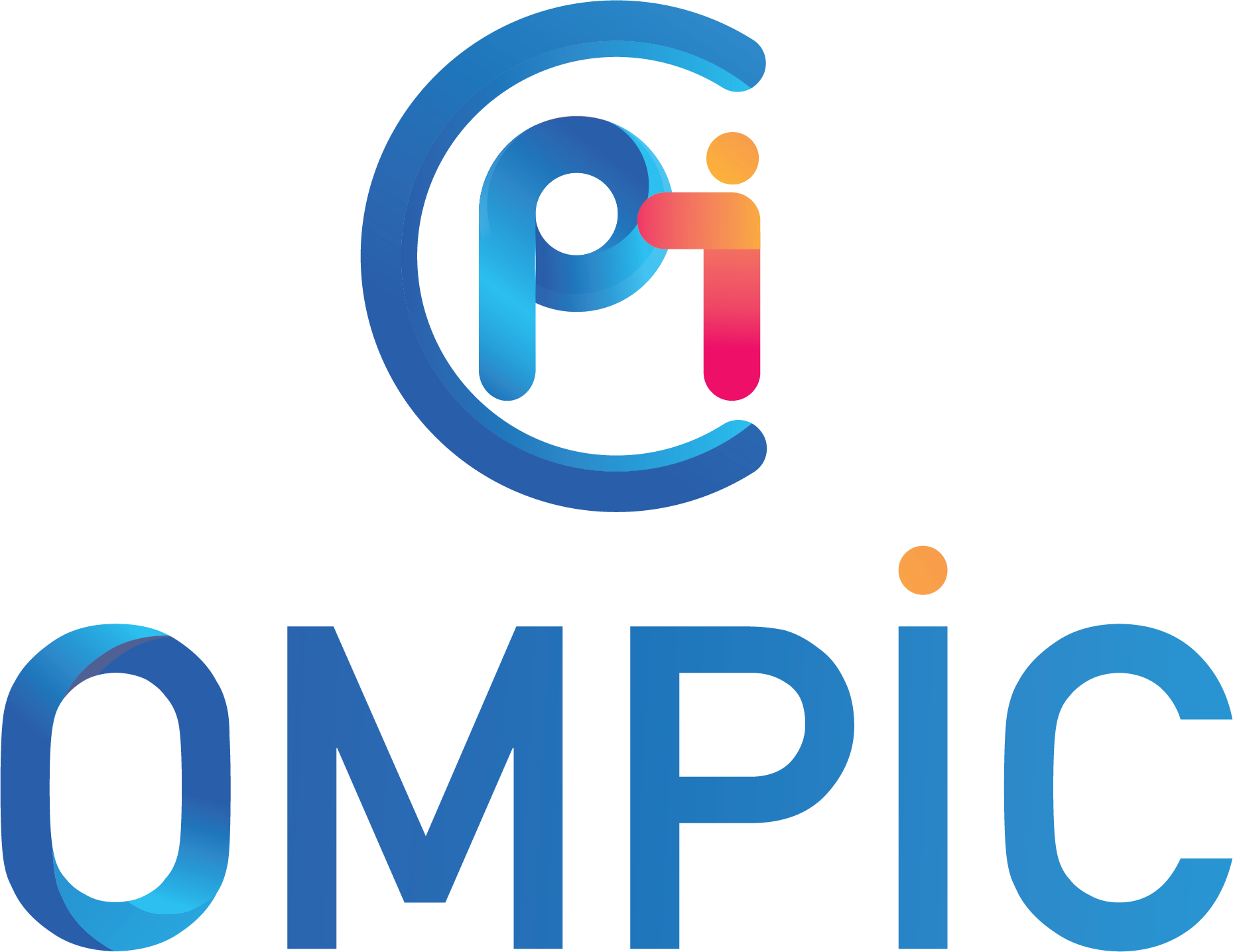 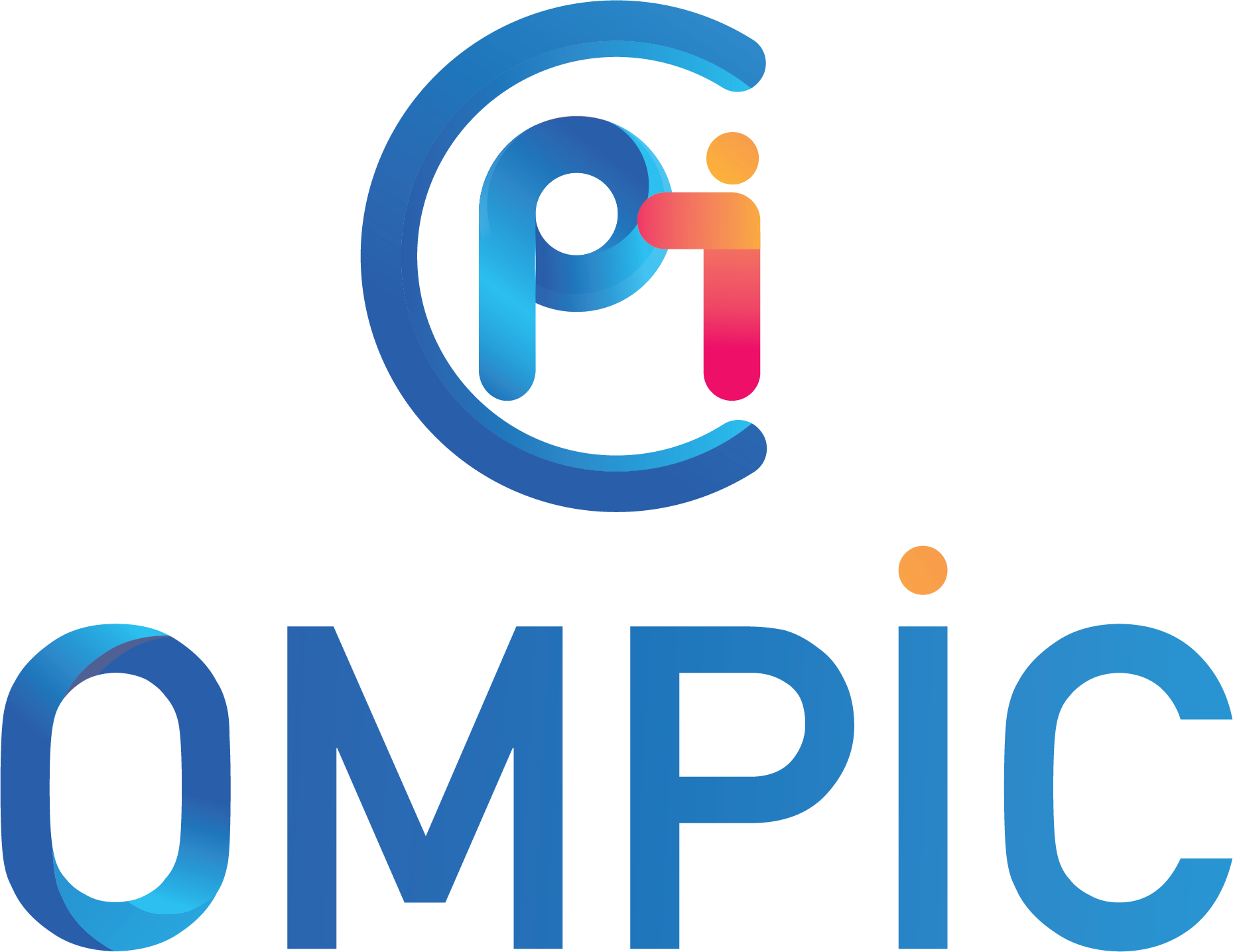 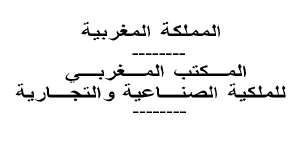 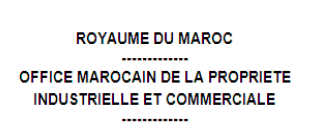 Forme Juridique :Nouvelle activité commerciale:Préciser l’activité : ……………………………………………………….…………………………………………………………………………….…………………………………    Choisir une section de A à U de la liste en annexe:  Bénéficiaire : Le bénéficiaire doit être  la société actuelle qui souhaite changer de nom ou d’activité pour garder le même ICE.Demandeur autorisé par le Bénéficiaire :Annexe : Classification de l’Activité selon la  Nomenclature Marocaine des Activités (NMA) 2010Cadre réservé à l’OMPICCN3 Version Octobre 2019Cadre réservé à l’OMPICDemande de changement de dénomination ou d’activité d’une société inscrite au Registre de Commerce CN3 Version Octobre 2019N° de demande :          Date de demande :       Demande de changement de dénomination ou d’activité d’une société inscrite au Registre de Commerce CN3 Version Octobre 2019N° de demande :          Date de demande :       Demande de changement de dénomination ou d’activité d’une société inscrite au Registre de Commerce Afin de traiter  votre demande dans les meilleurs délais, merci de bien remplir ce formulaire de manière lisible, sans rayures ni surcharge   ⧠  Changement de dénomination    ⧠  Changement d’activitéNouvelles dénominations  proposées par le Bénéficiaire       SigleObligatoire1 - ⧠2 - ⧠3 - ⧠⧠ SARL⧠ SARL  (A.U)⧠ SA⧠ SNC⧠ SCS⧠ SCA⧠ GIE⧠ SCI⧠ SP⧠ SAS⧠ Succursale d’une société étrangère⧠ Succursale d’une société étrangère⧠           Personne MoraleDénomination commerciale : ⌴⌴⌴⌴⌴⌴⌴⌴⌴⌴⌴⌴⌴⌴⌴⌴⌴⌴⌴⌴⌴⌴⌴⌴⌴ ⌴⌴⌴⌴⌴⌴⌴⌴⌴⌴⌴⌴⌴⌴⌴⌴⌴⌴⌴⌴⌴⌴⌴⌴⌴⌴⌴⌴⌴⌴⌴⌴ICE :                  ⌴⌴⌴⌴⌴⌴⌴⌴⌴⌴⌴⌴⌴⌴⌴RC :                   ⌴⌴⌴⌴⌴GSM :               ⌴⌴⌴⌴⌴⌴⌴⌴⌴⌴E-mail  :           ………………………………………………………………………………………………………………………………………………………………………….………⧠           Personne Morale⧠	Personne  PhysiqueDénomination commerciale : …………………………………………………….…………ICE :                  ⌴⌴⌴⌴⌴⌴⌴⌴⌴⌴⌴⌴⌴⌴⌴RC :                   ⌴⌴⌴⌴⌴GSM :               ⌴⌴⌴⌴⌴⌴⌴⌴⌴⌴E-mail :           ………………………………………………………….………………………….Nom/Prénom : ……………………………………..…..……………CIN :      ⌴⌴    ⌴⌴⌴⌴⌴⌴GSM :     ⌴⌴⌴⌴⌴⌴⌴⌴⌴⌴E-mail :    ……………..……………………………………….…..……..Pièces Jointes :SignatureTarif de cette prestation : 480 DH TTCPièces Jointes :SignatureTarif de cette prestation : 480 DH TTCSectionDescriptionAAGRICULTURE, SYLVICULTURE ET PÊCHEBINDUSTRIES EXTRACTIVESCINDUSTRIE MANUFACTURIÈREDPRODUCTION ET DISTRIBUTION D'ÉLECTRICITÉ, DE GAZ, DE VAPEUR ET D'AIR CONDITIONNÉEPRODUCTION ET DISTRIBUTION D'EAU ; ASSAINISSEMENT, GESTION DES DÉCHETS ET DÉPOLLUTIONFCONSTRUCTIONGCOMMERCE ; RÉPARATION D'AUTOMOBILES ET DE MOTOCYCLESHTRANSPORTS ET ENTREPOSAGEIHÉBERGEMENT ET RESTAURATIONJINFORMATION ET COMMUNICATIONKACTIVITÉS FINANCIÈRES ET D'ASSURANCELACTIVITÉS IMMOBILIÈRESMACTIVITÉS SPÉCIALISÉES, SCIENTIFIQUES ET TECHNIQUESNACTIVITÉS DE SERVICES ADMINISTRATIFS ET DE SOUTIENOADMINISTRATION PUBLIQUEPENSEIGNEMENTQSANTÉ HUMAINE ET ACTION SOCIALERARTS, SPECTACLES ET ACTIVITÉS RÉCRÉATIVESSAUTRES ACTIVITÉS DE SERVICESTACTIVITÉS DES MÉNAGES EN TANT QU'EMPLOYEURS ; ACTIVITÉS INDIFFÉRENCIÉES DES MÉNAGES EN TANT QUE PRODUCTEURS DE BIENS ET SERVICES POUR USAGE PROPREUACTIVITÉS EXTRA-TERRITORIALES